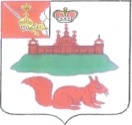 МУНИЦИПАЛЬНОЕ СОБРАНИЕКИЧМЕНГСКО-ГОРОДЕЦКОГО МУНИЦИПАЛЬНОГО РАЙОНА ВОЛОГОДСКОЙ ОБЛАСТИРЕШЕНИЕс. Кичменгский ГородокО внесении изменений в решениеМуниципального Собрания от 27.12.2013 г. № 23 В целях реализации Федерального закона от 30 сентября 2015 года № 273-ФЗ «Об особенностях составления и утверждения проектов бюджетов бюджетной системы Российской Федерации на 2016 год, о внесении изменений в отдельные законодательные акты Российской Федерации и признании утратившей силу статьи 3 Федерального закона «О приостановлении действия отдельных положений Бюджетного кодекса Российской Федерации» Муниципальное Собрание Кичменгско-Городецкого муниципального района РЕШИЛО:1. Внести в решение Муниципального Собрания от 27.12.2013 г. № 23 «Об утверждении Положения о бюджетном процессе Кичменгско-Городецкого муниципального района Вологодской области» следующие изменения:Часть 2.1. раздела II Положения дополнить пунктом 1.1. следующего содержания: «1.1. В 2015 году проект районного бюджета составляется и утверждается сроком на один год.».2. Настоящее решение вступает в силу со дня его принятия.3. Настоящее решение подлежит опубликованию в районной газете «Заря Севера» и размещению на официальном сайте Кичменгско-Городецкого муниципального района в информационно-телекоммуникационной сети «Интернет».Председатель Муниципального Собрания                                       Л.Н.ДьяковаГлава района                                                                                А.И. Летовальцевот14.12.2015№205